 TRIBUNALE DI PORDENONE - UNEP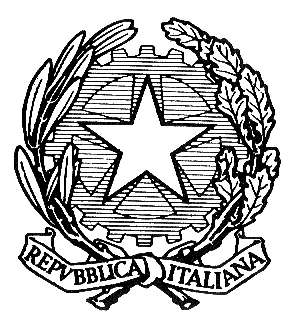 